IMPORTANT INFORMATIONTCOLE Personal History Statement Template InstructionsThe attached Personal History Statement (PHS) is intended as a sample of what TCOLE considers to be the minimum information necessary to meet the required Background Investigation (BI) for any Peace Officer, Jailer, or Telecommunicator appointed to an agency, as defined under TCOLE Rule 211.1(a)(8). Agency administrators may modify the attached document or use their own version of a BI or PHS document; as long as it is substantially similar to the attached sample. Individual questions may be added or deleted according to the requirements of the appointing agency. They may also decide at which stage in the pre-appointment process the PHS/BI will be completed, as long as it is done before the applicant is appointed.  The objective is to help the agency’s chief administrator to make an informed decision based on factual and verifiable information. The BI/PHS is an auditable document which must be retained along with all other required TCLEOSE appointment documents throughout the licensee’s employment and five (5) years after he or she leaves the agency. INGRAM POLICE DEPARTMENTAPPLICANT’S PERSONAL HISTORY STATEMENTNAME															DATE ISSUED													COMPLETE AND RETURN BY											I am applying for: [      ] Peace Officer PID#_______________  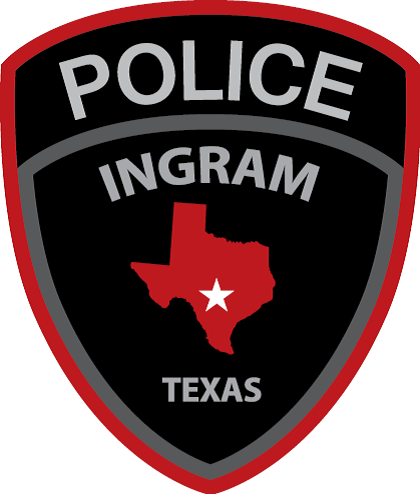 [      ] Telecommunicator PID#_______________  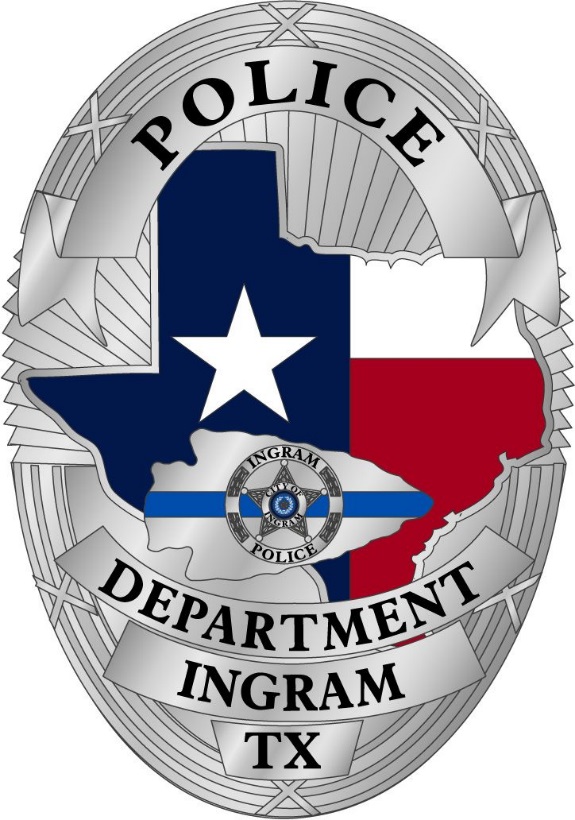 [      ] Civilian EmploymentPersonal History Statement InstructionsEmployees are exposed to confidential and law enforcement sensitive information.  A thorough background investigation is required to properly evaluate the suitability of applicants for employment with the agency.  Although it is an achievement to reach the background phase of the hiring process, this is still a competitive process and does not, in any way, guaranty selection. These instructions are provided as a guide to assist you in properly completing your Personal History Statement.  It is essential that the information is accurate in all respects so please read all instructions carefully before proceeding. The Personal History Statement will be used as a basis for a background investigation that will determine your eligibility for becoming an employee.Your application must be printed legibly in BLACK INK by the applicant or typed. Answer all questions truthfully and accurately.If a question is not applicable to you, enter N/A in the space provided.Avoid errors by reading the directions carefully before making any entries on the form. Be sure your information is accurate and in proper sequence before you begin.You are responsible for obtaining correct and full addresses.  If you are not sure of an address, personally verify before making that entry on this history statement.  Errors will not be viewed favorably.  ALL ADDRESSES MUST BE COMPLETE WITH ZIP CODES.If you need additional space for your answers, attach an additional sheet or sheets as needed. Be sure to indicate what question number and page this refers to.An accurate and complete form will help expedite your investigation. Omissions or falsifications will result in disqualification.You are responsible for furnishing any changes and/or updating your application as needed, such as address changes or telephone changes in writing.Any candidate submitting an incomplete application WILL NOT BE CONSIDERED FOR EMPLOYMENT.  Your application will be evaluated on completeness and neatness.All documents requested must be submitted with the application (photocopies are acceptable in most cases). Required documents vary according to the position being sought and the history of the applicant. Hiring agency please check off documents required- modify list as necessaryCompleted Personal History StatementCopy of your Social Security card.Original certified copy of your birth certificate. (No photo copy)Copy of your valid Texas driver license or a copy of another State’s driver license. Applicant must possess a valid  driver license prior to being offered employment.Copy of your High School diploma or GED certificate.Sealed original certified copy of your college transcript. (No photo copy)Photocopy of your college diploma. Copy of your Peace Officer Certificate from your police academy. (Peace Officer Applicants Only)Copy of your Texas peace officer license and all training certificates awarded to you. (Peace Officer Applicants Only)Copy of your DD-214 if applicable. Must possess an honorable discharge.Original certified copy of your Naturalization papers, if applicable. (No photo copy)Copy of current proof of automobile liability insurance.Copy of a TCOLE approved Firearms Qualifications within the last 12 months.If you have any questions, please contact your assigned background investigatorWhen submitting the completed documents, please place them in a sealed envelope marked Personal and Confidential to your assigned background investigator.Applicant Qualification SectionBefore you begin to fill out this personal history statement, please ensure that you meet the following requirements.  You must meet all five of these requirements to qualify for licensure as a peace officer or jailer in Texas.DISQUALIFICATIONThere are very few automatic basis for rejection.  Even issues of prior misconduct, employee terminations, and arrests are usually not, in and of themselves, automatically disqualifying. However, deliberate misstatements or omissions can and often will result in your application being rejected, regardless of the nature or reason for the misstatements/omissions.  In fact, the number one reason individuals “fail” background investigations is because they deliberately withhold or misrepresent job-relevant information from their prospective employer.This personal history statement is a governmental document.  Be truthful, as there are criminal consequences for lying on a governmental document.  APPLICANT IDENTIFICATION INFORMATION PROVIDED IN THIS SECTION IS USED FOR IDENTIFICATION PURPOSES ONLY.Have you ever been known or gone by any other name (excluding nick-names)?  If yes, give details._________________________________________________________________________________________________Place of Birth (City, County, State, Country)									______Are you a U.S. Citizen by Birth?			  Are you a Naturalized Citizen?			  Height			Weight			Eye Color				Hair Color			Scars, Tattoos (description and location) or other distinguishing marks							Do you have a social networking, instant messaging, or other internet-based profile(s)? If yes, provide screen name(s), service provider(s).													List ALL E-Mail Addresses (S) ________________________________________________________________________________________________________________________________________________________________________MARITAL & FAMILY HISTORYSingle		       Married		     Engaged		     Co-habiting	            	Spouse’s/Co-habitant‘s name (include maiden name)									Address													Date of Birth					  Date of Marriage						Employer(s)													Employer & Address												Home Telephone No.					  Work Telephone No.					Roommate(s)(do not include parents or cohabitants)									Date(s) of birth													If you have been separated, divorced, or widowed, provide details below:Date of Marriage							Date of Marriage				City & State								City & State					Separated			Date					Separated			Date		Divorced			Date					Divorced			Date		Widowed			Date					Widowed			Date		Annulled			Date					Annulled			Date		Court or State issued							Court or State issued				Ex-spouse’s Name							Ex-spouse’s Name				Date of Birth								Date of Birth					Telephone No.								Telephone No.					Identify children related to you or your spouse (Natural, Step-Children, Adopted, or Foster Children)Identify relatives in the following order:  Father, Mother (include maiden name), step-parents (if any), brothers and sisters.RESIDENCES Identify all residences where you have lived in the last 10 years, beginning with the most recent, including your present address.  List date by month/year.  Include military assignments. (No TDY’s)PERSONAL REFERENCESList five (5) persons who know you well enough to provide current information about you.  Do not list relatives, former or present employers, or supervisors.Name											  Years known			Address														Home Telephone  					  	Alternate Telephone 					Nature of Relationship___________________________Name											  Years known			Address														Home Telephone  					  	Alternate Telephone 					Nature of Relationship___________________________Name											  Years known			Address														Home Telephone  					  	Alternate Telephone 					Nature of Relationship___________________________Name											  Years known			Address														Home Telephone  					  	Alternate Telephone 					Nature of Relationship___________________________Name											  Years known			Address														Home Telephone  					  	Alternate Telephone 					Nature of Relationship___________________________Identify below any employees of the Texas Commission on Law Enforcement with whom you are acquainted:TRAFFIC RECORDIdentify all vehicles that you currently own or operate:Please list your current automobile insurance carrier: 					Expires:			Have you ever possessed a driver’s license issued by any state other than ?  Yes        	      	No		If yes, give details below:Driver’s License No.						  State			  Date issued			Driver’s License No.						  State			  Date issued			Have you ever had your driver’s license suspended or revoked?  Yes	  No	  If yes, give reason, date, and length of suspension: 														Identify all motor vehicle accidents you have been involved in during the last 10 years. Identify all traffic citations you have received within the last 10 years, excluding parking tickets:ARRESTS, DETENTIONS, AND LITIGATIONHave you ever been arrested or detained by law enforcement?Yes		  No		    If yes, complete the following table:Have you ever committed an act of family violence?  (“Family violence” means an act by a member of a family or household against another member of the family or household that is intended to result in physical harm, bodily injury, assault, or sexual assault or that is a threat that reasonably places the member in fear of imminent physical harm, bodily injury, assault, or sexual assault, but does not include defensive measures to protect oneself.)  ( Family Code Section 71.004)   If yes, explain:												Have you ever assaulted another person since the age of seventeen (17)?  (“Assault” means to cause bodily injury to another, threaten another with imminent bodily injury, or to cause physical contact with another when the person knows or should reasonably believe that the other will regard the contact as offensive or provocative.) ( Penal Code Section 22.01) If yes, explain:													Have you ever been considered or named a suspect in a criminal investigation or criminal offense?  If yes, explain:																Have you ever been a party to a civil suit or action?  If yes, explain: 							Have you ever been involved in any incident (do not include vehicular accidents) in which a police report was made or law enforcement was called?  If yes, explain: 										Other than crimes that would have been sealed by juvenile records, have you ever committed – or assisted another person in the commission of – a felony crime, serious misdemeanor, or a crime involving moral turpitude that went undetected or unreported to law enforcement?  If yes, explain: 																																	                          					Do you anticipate being sued or named in any type of lawsuit or proceeding?  Yes	       No		FAMILY AND RELATIVES’ ARRESTS Have members of your immediate family or close relatives have ever been arrested?Yes		  No		    If yes, complete the following table:FINANCIAL HISTORYYour current net monthly income 	 	   	Spouse’s current net monthly income                   	  Source							Amount		Frequency Do you have any accounts with a financial institution?     Yes	  No	Name(s) of financial institution(s)						  	Type(s) of account(s)								Identify any person or entity to whom you are indebted, and the extent of your indebtedness.  Include mortgages, vehicle payments, charge accounts, credit cards, loans, child support payments, and any other debts or payments.CREDIT INFORMATIONHave you ever filed bankruptcy personally or on behalf of a business?      			  Yes______ No______	If “Yes” to above, indicate type 				Have you ever had any personal or real property repossessed or foreclosed?			  Yes______ No______Have you ever failed to pay Federal, state, or other taxes?					  Yes______ No______Have you ever failed to file a tax return, when required by law?				  	  Yes______ No______Have you ever had a lien placed against your property for failing to pay taxes or other debts?	  Yes______ No______Have you ever had a judgment entered against you?						  Yes______ No______Have you ever defaulted on any type of loan?							  Yes______ No______Have you ever had bills or debts turned over to a collection agency?				  Yes______ No______Have you ever had any credit account suspended, charged off, or cancelled for failure to pay?	  Yes______ No______Have you ever written a check that was later returned for Non Sufficient Funds (NSF)?		  Yes______ No______Have you ever been delinquent on court-imposed alimony or child support payments?		  Yes______ No______Have you ever been disciplined regarding the use of a travel/credit card provided by an employer? Yes______ No______	Are you currently more than sixty (60) days delinquent on any debts?				  Yes______ No______ Have you ever applied for unemployment compensation?  Yes		  No		 When? 			Have you ever received unemployment compensation?     Yes		  No		 When? 			Identify any person or entity to which you are more than 30 days late in paying.  Include mortgages, vehicle payments, charge accounts, credit cards, loans, child support payments, and any other debts or payments.EMPLOYMENT HISTORY Beginning with your present or most recent job, list all employment since the age of seventeen (17).  Include full-time, part-time, temporary, seasonal, military assignments, or unpaid internships, plus all periods of unemployment.  If you are currently employed, may we contact your present employer?  Yes            No 	1. Employer                   							 From			  To			Address 														Telephone No.						  Job Title					 Beginning and Ending Salary ________________/__________________Work Schedule 						 Name of supervisor					  Supervisor contact information __________________________  Name of a co-worker                                             	  Co-worker contact information 					Duties: ___________________________________________________________________________________________    __________________________________________________________________________________________________________________________________________________________________________________________________ ____________________________________________________________________________________________________________________________________________________________________________________________________________________________________________________________________________________________________________________________________________________________________________________________________Identify any disciplinary actions you received: 																																								Reason for Leaving: 													Was there an unemployment period between previous employment and the one listed above?  _____Yes ____NoIf yes, provide dates and explain: __________________________________________________________________________________________________________________________________________________________________2. Employer                   							 From			  To			Address 														Telephone No.						  Job Title					 Beginning and Ending Salary ________________/__________________Work Schedule 						 Name of supervisor					  Supervisor contact information __________________________  Name of a co-worker                                             	  Co-worker contact information 					Duties: ___________________________________________________________________________________________    __________________________________________________________________________________________________________________________________________________________________________________________________ ____________________________________________________________________________________________________________________________________________________________________________________________________________________________________________________________________________________________________________________________________________________________________________________________________Identify any disciplinary actions you received: 																																								Reason for Leaving: 													Was there an unemployment period between previous employment and the one listed above?  _____Yes ____NoIf yes, provide dates and explain: __________________________________________________________________________________________________________________________________________________________________3. Employer                   							 From			  To			Address 														Telephone No.						  Job Title					 Beginning and Ending Salary ________________/__________________Work Schedule 						 Name of supervisor					  Supervisor contact information __________________________  Name of a co-worker                                             	  Co-worker contact information 					Duties: ___________________________________________________________________________________________    __________________________________________________________________________________________________________________________________________________________________________________________________ ____________________________________________________________________________________________________________________________________________________________________________________________________________________________________________________________________________________________________________________________________________________________________________________________________Identify any disciplinary actions you received: 																																								Reason for Leaving: 													Was there an unemployment period between previous employment and the one listed above?  _____Yes ____NoIf yes, provide dates and explain: __________________________________________________________________________________________________________________________________________________________________4. Employer                   							 From			  To			Address 														Telephone No.						  Job Title					 Beginning and Ending Salary ________________/__________________Work Schedule 						 Name of supervisor					  Supervisor contact information __________________________  Name of a co-worker                                             	  Co-worker contact information 					Duties: ___________________________________________________________________________________________    ______________________________________________________________________________________________________________________________________________________________________________________________________________________________________________________________________________________________________________________________________________________________________________________________________________________________________________________________________________________________________________________________________________________________________________________________________Identify any disciplinary actions you received: 																																								Reason for Leaving: 													Was there an unemployment period between previous employment and the one listed above?  _____Yes ____NoIf yes, provide dates and explain: __________________________________________________________________________________________________________________________________________________________________5. Employer                   							 From			  To			Address 														Telephone No.						  Job Title					 Beginning and Ending Salary ________________/__________________Work Schedule 						 Name of supervisor					  Supervisor contact information __________________________  Name of a co-worker                                             	  Co-worker contact information 					Duties: ___________________________________________________________________________________________    __________________________________________________________________________________________________________________________________________________________________________________________________ ____________________________________________________________________________________________________________________________________________________________________________________________________________________________________________________________________________________________________________________________________________________________________________________________________Identify any disciplinary actions you received: 																																								Reason for Leaving: 													Was there an unemployment period between previous employment and the one listed above?  _____Yes ____NoIf yes, provide dates and explain: __________________________________________________________________________________________________________________________________________________________________6. Employer                   							 From			  To			Address 														Telephone No.						  Job Title					 Beginning and Ending Salary ________________/__________________Work Schedule 						 Name of supervisor					  Supervisor contact information __________________________  Name of a co-worker                                             	  Co-worker contact information 					Duties: ___________________________________________________________________________________________    __________________________________________________________________________________________________________________________________________________________________________________________________ ____________________________________________________________________________________________________________________________________________________________________________________________________________________________________________________________________________________________________________________________________________________________________________________________________Identify any disciplinary actions you received: 																																								Reason for Leaving: 													Was there an unemployment period between previous employment and the one listed above?  _____Yes ____NoIf yes, provide dates and explain: __________________________________________________________________________________________________________________________________________________________________7. Employer                   							 From			  To			Address 														Telephone No.						  Job Title					 Beginning and Ending Salary ________________/__________________Work Schedule 						 Name of supervisor					  Supervisor contact information __________________________  Name of a co-worker                                             	  Co-worker contact information 					Duties: ___________________________________________________________________________________________    __________________________________________________________________________________________________________________________________________________________________________________________________ ____________________________________________________________________________________________________________________________________________________________________________________________________________________________________________________________________________________________________________________________________________________________________________________________________Identify any disciplinary actions you received: 																																								Reason for Leaving: 													Was there an unemployment period between previous employment and the one listed above?  _____Yes ____NoIf yes, provide dates and explain: __________________________________________________________________________________________________________________________________________________________________8. Employer                   							 From			  To			Address 														Telephone No.						  Job Title					 Beginning and Ending Salary ________________/__________________Work Schedule 						 Name of supervisor					  Supervisor contact information __________________________  Name of a co-worker                                             	  Co-worker contact information 					Duties: ___________________________________________________________________________________________    __________________________________________________________________________________________________________________________________________________________________________________________________ ____________________________________________________________________________________________________________________________________________________________________________________________________________________________________________________________________________________________________________________________________________________________________________________________________Identify any disciplinary actions you received: 																																								Reason for Leaving: 													Was there an unemployment period between previous employment and the one listed above?  _____Yes ____NoIf yes, provide dates and explain: __________________________________________________________________________________________________________________________________________________________________EDUCATIONAL HISTORYDo you have a G.E.D. Certificate?		Were you ever expelled from school?  If yes, give details: 								Identify all colleges, universities, or technical schools you have attended:MILITARY OBLIGATIONHave you ever served in the U.S. Armed Forces or State Military Forces?  Yes		 	 No		Served from				  to				  Highest Rank held							Date				DateBranch of Service					  Unit 							Job Title(s) (e.g., Rifleman, Security)										Type of discharge___________________		Last Duty Station: _______________________________Are you actively serving in a Reserve Unit (including State Military Forces)?  Yes            No	       Serving from				  to				  Current Rank held							Date				DateBranch of Service					  Unit 							Job Title(s) (e.g., Rifleman, Security)										Have you ever been subject to court martial or any other disciplinary proceeding under the Uniform Code of Military Justice? (Include non-judicial, Captain's mast, etc.) If "Yes," provide date(s), charge(s), military court(s) or authority(ies), and outcome(s)._________________________________________________________________________________________________SPECIAL QUALIFICATIONS & SKILLSIdentify any special licenses you hold (e.g., pilot, radio operator): 								If you know a foreign language, indicate your fluency in each block below (excellent, good, fair)Do you have any experience with firearms?  Yes		    No		MEMBERSHIP IN ORGANIZATIONS (PAST AND PRESENT)Have you ever been an officer or a member of, or made a contribution to, an organization that advocates or practices the commission of acts of force or violence to discourage others from exercising their rights under the U.S. Constitution or right granted by law.  Yes_______ No_______PERSONAL DECLARATIONSDo you consume alcoholic beverages?  Yes		  No		          If “Yes”, how often? _________________Have you ever used marijuana or hashish?  Yes		  No		  If yes, when last used?				Have you ever used any illegal drug (including a performance-enhancing steroid) not prescribed by a physician?  Yes 		 	No 		 	If yes how often___________ When last used______________ Provide explanation:												Have you ever sold or furnished controlled substances or prescription drugs to anyone?  Yes	  No	  If yes, give details:													Are there any incidents in your life, or details not mentioned herein, which may influence this department’s evaluation of your suitability for employment as a police officer?If yes, explain:____________________________________________________________________________________________________________________________________________________________________________________________________________________________________________________________________________________Have you ever been employed by or applied with any other law enforcement agency?  Yes 	     No   	 	If yes, please identify to the best of your knowledge:Identify any additional information you think should be considered in your application for the position you are seeking, and/or any further explanation of answers to previous questions:I hereby certify that there are no misrepresentations, omissions, or falsifications in the foregoing statements and answers to the above questions.  I fully understand that any misrepresentation, omission, or falsification may deem me permanently unsuitable, or if hired, may lead to the termination my employment.							Signature of applicant							DateBefore me personally appeared								who stated this document and its intent was explained to him/her that he/she has full knowledge of its purpose and that he/she executed this instrument of his/her free will and accord.Sworn to and subscribed before me on this	 day of						, 			_____________________________________________SEAL or STAMP								Signature of Notary								My Commission Expires: _________________________Initial:______I am a citizen of the United States of America.______I have earned a high school diploma or a GED.______I have never been convicted, plead guilty (nolo contendere), nor have I been on court-ordered community service/probation or deferred adjudication for a Class A misdemeanor or a felony.______During the last ten (10) years, I have not been convicted, plead guilty (nolo contendere), been on community service/probation or deferred adjudication for a Class B misdemeanor in this state, other state, or while serving in the military.______I have never had a military court martial that resulted in a dishonorable or bad conduct discharge.Last NameLast NameFirstMiddle MaidenStreet AddressStreet AddressStreet AddressApt. No.Apt. No.CityCityCityState & Zip CodeState & Zip CodeMailing  Address (if different from residence)Mailing  Address (if different from residence)Mailing  Address (if different from residence)State & Zip  CodeState & Zip  CodeHome Telephone No.Work Telephone No.Work Telephone No.Cellular No.Pager No.Cellular No.Pager No.Date of BirthSocial Security No.Social Security No.Drivers License No. & StateDrivers License No. & StateRelationNameDate of BirthAddressRelationshipNameComplete AddressPhone NumberDOBFromToAddressCitySate & Zip codeYearMakeModelColorLicense Plate No.OwnerDateLocationPolice  Report: Yes/NoCause of Accident (e.g., ran red light, failed to control speed)Cause of Accident (e.g., ran red light, failed to control speed)Cause of Accident (e.g., ran red light, failed to control speed)DateLocationPolice  Report: Yes /NoCause of Accident (e.g., ran red light, failed to control speed)Cause of Accident (e.g., ran red light, failed to control speed)Cause of Accident (e.g., ran red light, failed to control speed)Month/YearViolationCity & StateDisposition (e.g., defensive driving, dismissed)AgencyOffenseDateLocationOutcomeName/RelationshipCharge/OffenseOutcomeYearAgencyName of Creditor (e.g., Sears, Citi financial)Type of Debt (e.g., student loan, automobile)Monthly PaymentApprox BalanceName of Creditor (e.g., Sears, Citi financial)Type of Debt (e.g., student loan, automobile)Number of Days LateReasonHigh School(s) attendedAddressDates attendedFrom-ToGraduated Yes/NoName City & StateDates attendedHours completedMajorDegree & Date               LanguageUnderstandingSpeakingWritingName & AddressType (e.g., social, fraternal, professional)FromToAgency Name & AddressDate Applied or HiredResult